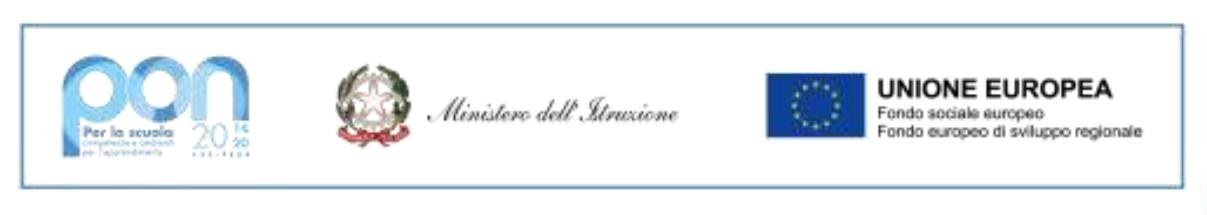 Protocollo e data come da segnaturaAll’insegnante Mangolini MartinaAll’Albo e al sito web dell’Istituto Oggetto: incarico PROGETTISTA progetto - Fondi Strutturali Europei – Programma Operativo Nazionale “Per la scuola, competenze e ambienti per l’apprendimento” 2014-2020 - Asse II - Infrastrutture per l’istruzione – Fondo Europeo di Sviluppo Regionale (FESR) – REACT EU.Asse V – Priorità d’investimento: 13i – (FESR) “Promuovere il superamento degli effetti della crisi nel contesto della pandemia di COVID-19 e delle sue conseguenze sociali e preparare una ripresa verde, digitale e resiliente dell’economia” – Obiettivo specifico 13.1: Facilitare una ripresa verde, digitale e resiliente dell’economia - Avviso pubblico prot.n. 50636 del 27 dicembre 2021 “Ambienti e laboratori per l’educazione e la formazione alla transizione ecologica”.Azione 13.1.3 – “Edugreen: laboratori di sostenibilità per il primo ciclo”.CUP: G29J22000620006COD.AUT.: 13.1.3A-FESRPON-VE-2022-131CIG: ZF43732467LA DIRIGENTE SCOLASTICAl’Avviso prot. n. AOODGEFID/50636 del 27 dicembre 2021 “Ambienti e laboratori per l'educazione e la formazione alla transizione ecologica”, che qui integralmente si richiama, si comunica che, a seguito dell’approvazione delle graduatorie con decreto del direttore dell’Unità di missione del Piano nazionale di ripresa e resilienza 31 marzo 2022, n. 10, la proposta presentata da codesta istituzione scolastica risulta ammessa a finanziamento a valere sulle risorse del Programma operativo nazionale “Per la Scuola – Competenze e ambienti per l’apprendimento” 2014-2020 – Asse II – Infrastrutture per l’istruzione – Fondo Europeo di Sviluppo Regionale (FESR) – React EUVISTA la nota Prot. AOODGAMBI - 0035942 del 24/05/2022 autorizzazione progetto: Programma Operativo Nazionale “Per la scuola, competenze e ambienti per l’apprendimento” 2014-2020 - Asse II - Infrastrutture per l’istruzione – Fondo Europeo di Sviluppo Regionale (FESR) – REACT EU.Asse V – Priorità d’investimento: 13i – (FESR) “Promuovere il superamento degli effetti della crisi nel contesto della pandemia di COVID-19 e delle sue conseguenze sociali e preparare una ripresa verde, digitale e resiliente dell’economia” – Obiettivo specifico 13.1: Facilitare una ripresa verde, digitale e resiliente dell’economia - Avviso pubblico prot.n. 50636 del 27 dicembre 2021 “Ambienti e laboratori per l’educazione e la formazione alla transizione ecologica”.Azione 13.1.3 – “Edugreen: laboratori di sostenibilità per il primo ciclo”.VISTE le “Linee guida dell’autorità di gestione per l’affidamento dei contratti pubblici di Servizi e forniture” pubblicate con nota MIUR prot. AOODGEFID/1588 del13.01.2016 e successivi aggiornamenti e integrazioni; VISTO la Delibera n. 70/2022 del Collegio Dei Docenti del 26gennaio 2022, di approvazione alla partecipazione dell’Istituto l’Avviso prot. n. AOODGEFID/50636 del 27 dicembre 2021 “Ambienti e laboratori per l'educazione e la formazione alla transizione ecologica”, che qui integralmente si richiama, si comunica che, a seguito dell’approvazione delle graduatorie con decreto del direttore dell’Unità di missione del Piano nazionale di ripresa e resilienza 31 marzo 2022, n. 10, la proposta presentata da codesta istituzione scolastica risulta ammessa a finanziamento a valere sulle risorse del Programma operativo nazionale “Per la Scuola – Competenze e ambienti per l’apprendimento” 2014-2020 – Asse II – Infrastrutture per l’istruzione – Fondo Europeo di Sviluppo Regionale (FESR) – React EU. VISTA la delibera di approvazione n. 85 - del consiglio di Istituto del 28/06/2022PRESO ATTO che si deve procedere all’assunzione dell’iniziativa progettuale al bilancio dell’Istituzione Scolastica per l’Esercizio Finanziario 2022, onde consentire l’avvio delle attività programmate e autorizzate;VISTO il Decreto interministeriale 28 agosto 2018, n.129 " Regolamento concernente le istruzioni generalisullagestioneamministrativo-contabiledelleistituzioniscolastiche";VISTO  l’ avviso  di selezione di esperto  interno  di N. 1 ESPERTO  ns/prot. n. 0010369 del  13/07/2022VISTA  la candidatura a prot. n. 0010369/IV.5 di ESPERTO PROGETTISTA per il PON EDUGREEN - Avviso pubblico prot.n. 50636 del 27 dicembre 2021 “Ambienti e laboratori per l’educazione e la formazione alla transizione ecologica”.Azione 13.1.3 – “Edugreen: laboratori di sostenibilità per il primo ciclo”.VISTA la nomina della commissione di valutazione delle candidature nominata con prot. n.  10343/IV.5 del 13/07/2022 VISTO il verbale della commissione prot. n. 10415 /VII  del 18/07/2022.CONFERISCEAll’insegnante MANGOLINI MARTINA  l’incarico a titolo oneroso di progettista nel progetto di cui in oggetto. L’incarico dovrà essere espletato secondo le finalità, gli obiettivi e le modalità esplicitate nel progetto e le tempistiche ritenute opportune e concordate preventivamente con il Dirigente Scolastico, e per lo stesso sarà riconosciuto un compenso previsto nel Piano Finanziario autorizzato, e sarà liquidato ad erogazione di finanziamento delle presenti azioni PON. Per tale incarico, alla S.V. spettano i seguenti compiti: Analisi del fabbisogno, redigere un progetto di massima delle sistemazioni esterne, dei plessi dell’Istituto individuati, da adibire a orto/giardino didattico, ed eseguire il calcolo di copertura per garantire il soddisfacimento delle richieste del bando; collaborare con il Dirigente Scolastico e con il D.S.G.A per redigere una proposta di progetto delle sistemazioni esterne dei plessi individuati; predisporre il capitolato tecnico da utilizzare per la formulazione dei preventivi e la selezione della ditta fornitrice/esecutrice; collaborare con il Dirigente Scolastico e con il D.S.G.A per la realizzazione delle azioni previste dal cronoprogramma del progetto; collaborare con il Dirigente per verificare la congruità tra la proposta della ditta vincitrice di gara o destinataria di incarico diretto i beni da acquistare e le lavorazioni da realizzare e, eventualmente, procedere agli opportuni adeguamenti da effettuare; redigere i verbali relativi alla sua attività.	LA DIRIGENTE SCOLASTICA	Dott.ssa Cardelli Giuliana	(Firmato digitalmente ai sensi del c.d. Codice 	dell’amministrazione digitale e norme ad esso connesse)